ProgrammeRoyal College of Psychiatrists in Scotland Working Retired Psychiatrists Group MeetingWednesday 16 October 2019The Hilton Carlton, Edinburgh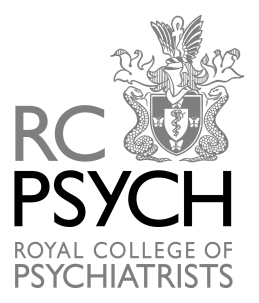 10.00 Arrival and Registration (Tea & Coffee) 10.15-11.00 A novel approach to the history of medicine: a look at the relationship between fiction and medical history.Dr Allan Beveridge 11.00-11.15 Break for tea & coffee 11.15-12.00 Madness at the TheatreProf Femi Oyebode 12.00-12.45 Writing & blogging about mental illness: finding the wordsDr Rebecca Lawrence 12.45-13.00 Business Meeting 13.00-14.00 Lunch 